POLITE REQUEST 1 Can you help me with my homework please .2 Could have a coffee please.3 Can you cook for me please.PARENTS1 Could you tell me why you got bad grades, You will not go out this weekend. 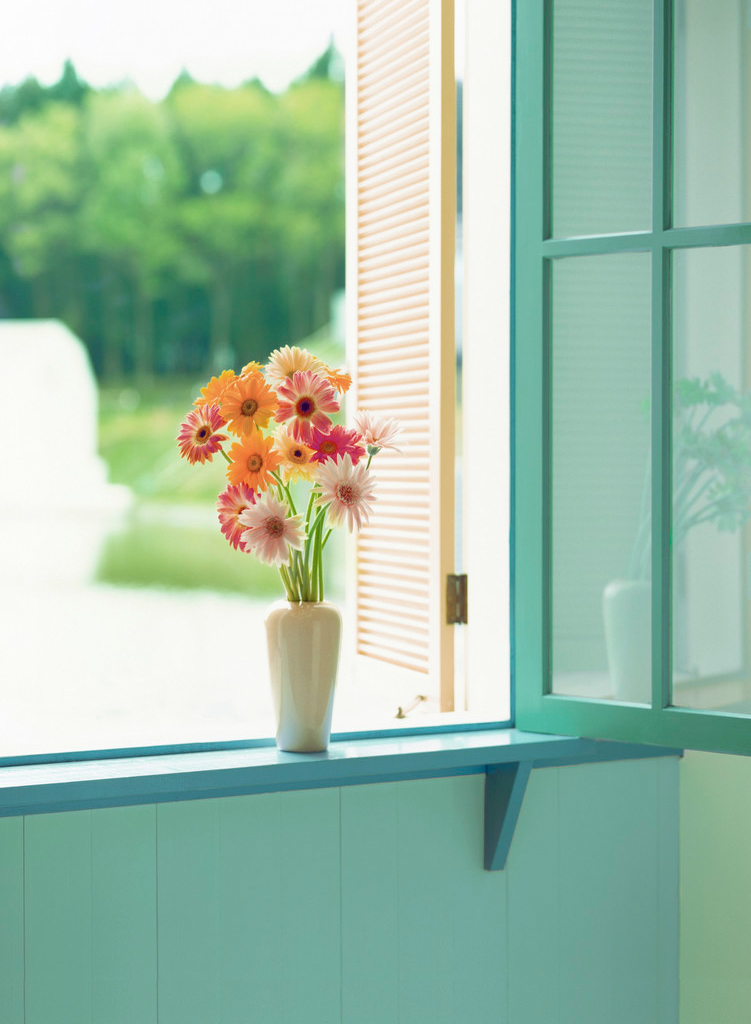 